ПОЯСНЮВАЛЬНА ЗАПИСКА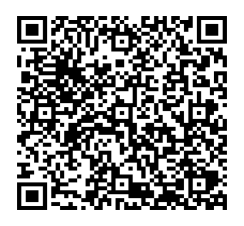 № ПЗН-65331 від 17.04.2024до проєкту рішення Київської міської ради:Про надання Київському комунальному об’єднанню зеленого будівництва та експлуатації зелених насаджень міста «Київзеленбуд» у постійне користування земельних ділянок для утримання та експлуатації скверу на                  вул. Антонова Авіаконструктора, 37-47 у Солом'янському районі міста КиєваЮридична особа:Відомості про земельні ділянки (кадастрові №№ 8000000000:72:123:0002, 8000000000:72:123:0003).Обґрунтування прийняття рішення.Відповідно до статті 9, 123 Земельного кодексу України, враховуючи, що земельні ділянки зареєстровані в Державному земельному кадастрі, право комунальної власності територіальної громади міста Києва на які зареєстровано в установленому порядку (інформаційні довідки з Державного реєстру речових прав на нерухоме майно від 15.04.2024 №№ 374249275, 374248984), Департаментом земельних ресурсів виконавчого органу Київської міської ради (Київської міської державної адміністрації) розроблено проєкт рішення Київської міської ради щодо надання земельних ділянок у постійне користування без зміни їх меж та цільового призначення без складання документації із землеустрою.Мета прийняття рішення.Метою прийняття рішення є забезпечення реалізації встановленого Земельним кодексом України права особи на оформлення права користування на землю. Особливі характеристики ділянки.Стан нормативно-правової бази у даній сфері правового регулювання.Загальні засади та порядок передачі земельних ділянок у користування зацікавленим особам визначено Земельним кодексом України та Порядком набуття прав на землю із земель комунальної власності у місті Києві, затвердженим рішенням Київської міської ради від 20.04.2017 № 241/2463.Проєкт рішення не містить інформацію з обмеженим доступом у розумінні статті 6 Закону України «Про доступ до публічної інформації».Проєкт рішення не стосується прав і соціальної захищеності осіб з інвалідністю та не матиме впливу на життєдіяльність цієї категорії.Фінансово-економічне обґрунтування.Реалізація рішення не потребує додаткових витрат міського бюджету.Відповідно до Податкового кодексу України та Положення про плату за землю в місті Києві, затвердженого рішенням Київської міської ради від 23.06.2011 № 242/5629 «Про встановлення місцевих податків і зборів у м. Києві» (зі змінами та доповненнями) розрахунковий розмір земельного податку складатиме для земельних діялянок з кадастровими номерами:- 8000000000:72:123:0002 - 106 775 грн 12 коп (1 %);- 8000000000:72:123:0003 - 41 872 грн 90 коп (1%).Прогноз соціально-економічних та інших наслідків прийняття рішення.Наслідками прийняття розробленого проєкту рішення стане реалізація зацікавленою особою своїх прав щодо користування земельними ділянками.Доповідач: директор Департаменту земельних ресурсів Валентина ПЕЛИХ НазваКиївське комунальне об’єднання зеленого будівництва та експлуатації зелених насаджень міста «Київзеленбуд» Перелік засновників (учасників)КИЇВСЬКА МІСЬКА ДЕРЖАВНА АДМІНІСТРАЦІЯ
01044, м. Київ, Шевченківський район, ВУЛИЦЯ ХРЕЩАТИК, будинок 36 Кінцевий бенефіціарний власник (контролер) Відсутній  Реєстраційний номер:від 21.03.2024 № 560844570 Місце розташування:м. Київ, р-н Солом'янський,вул. Антонова Авіаконструктора, 37-47 Площа:кадастровий номер 8000000000:72:123:0002 - 0,6964 гакадастровий номер 8000000000:72:123:0003 - 0,2731 га Вид та термін    користування:право в процесі оформлення (постійне користування) Категорія земель:землі рекреаційного призначення Цільове призначення:07.08 - земельні ділянки загального користування, які використовуються як зелені насадження загального користування (для утримання та експлуатації скверу)Нормативна грошова оцінка (за попереднім розрахунком*)кадастровий номер 8000000000:72:123:0002  – 10 677 511 грн 89 коп.кадастровий  номер 8000000000:72:123:0003  – 4 187 289 грн  63 коп. *Наведені розрахунки нормативної грошової оцінки не є остаточними і будуть уточнені    відповідно до вимог чинного законодавства при оформленні права на земельну ділянку. *Наведені розрахунки нормативної грошової оцінки не є остаточними і будуть уточнені    відповідно до вимог чинного законодавства при оформленні права на земельну ділянку. Наявність будівель і   споруд на ділянці:Земельні ділянки вільні від забудови. Наявність ДПТ:Детальний план території відсутній. Функціональне   призначення згідно з  Генпланом:Відповідно до Генерального плану міста Києва та проекту планування його приміської зони на період до 2020 року, затвердженого рішенням Київської міської ради від 28.03.2002 № 370/1804, земельні ділянки (кадастрові номери 8000000000:72:123:0002, 8000000000:72:123:0003) за функціональним призначенням належать частково до території зелених насаджень загального користування (існуючі), частково до території вулиць і доріг (витяг з містобудівного кадастру наданий листом Департаменту містобудування та архітектури виконавчого органу Київської міської ради (Київської міської державної адміністрації)               від 02.04.2024 № 057/3511). Правовий режим:Земельні ділянки належить до земель комунальної власності територіальної громади міста Києва, право власності зареєстровано у Державному реєстрі речових прав на нерухоме майно 16.02.2024, номери відомостей про речове право 49313676, 49313552 (інформація з Державного реєстру речових прав від 15.04.2024 №№ 374248984, 374249275 відповідно). Розташування в зеленій  зоні:Відповідно до Генерального плану міста Києва та проекту планування його приміської зони на період до 2020 року, затвердженого рішенням Київської міської ради від 28.03.2002 № 370/1804, земельні ділянки (кадастрові номери 8000000000:72:123:0002, 8000000000:72:123:0003) частково належать до території зелених насаджень загального користування (існуючі). Інші особливості:Земельні ділянки площею 0,6964 га (кадастровий номер 8000000000:72:123:0002), площею 0,2731 га (кадастровий номер 8000000000:72:123:0003) сформовані на виконання Міської цільової програми використання та охорони земель міста Києва на 2022-2025 роки, затвердженої рішенням Київської міської ради від 07.10.2021 № 2727/2768, на підставі технічної документації із землеустрою щодо інвентаризації земель, розробленої комунальним підприємством «Київський інститут земельних відносин», з кодом виду цільового призначення: 07.08 - земельні ділянки загального користування, які використовуються як зелені насадження загального користування.Рішенням Київської міської ради від 23.06.2022 № 4789/4830 «Про затвердження технічних документацій із землеустрою щодо інвентаризації земель» затверджено технічну документацію  із  землеустрою щодо інвентаризації  земель натериторії кадастрового кварталу 72:123 (в тому числі щодо земельних ділянок з кадастровими номерами 8000000000:72:123:0002, 8000000000:72:123:0003).Рішенням Київської міської ради від 22.05.2013 № 319/9376 земельній ділянці площею 1,09 га на вул. Авіаконструктора Антонова, 37-47 у Солом'янському районі міста Києва надано статус скверу.Зазначаємо, що Департамент земельних ресурсів 
не може перебирати на себе повноваження Київської міської ради та приймати рішення про надання або відмову в наданні у постійне користування земельної ділянки, оскільки відповідно до  пункту 34 частини першої статті 26 Закону України «Про місцеве самоврядування в Україні» та статей 9, 122 Земельного кодексу України такі питання вирішуються виключно на пленарних засіданнях сільської, селищної, міської ради.Зазначене підтверджується, зокрема, рішеннями Верховного Суду від 28.04.2021 у справі № 826/8857/16, 
від 17.04.2018 у справі № 826/8107/16, від 16.09.2021 у справі      № 826/8847/16.  Зважаючи на вказане, цей проєкт рішення направляється для подальшого розгляду Київською міською радою відповідно до її Регламенту.Директор Департаменту земельних ресурсівВалентина ПЕЛИХ